The Alumni Team Application FormsPlease email the completed, signed and scanned form to ceiindonesia@gmail.com							Date : 	Full Name 		: Nationality 		: Date of Birth		: Sex			: Prefered Pronounce	:  Current Occupation: If StudentName of College/University: Field of Study: Year of Study: City and Country you live in: Email Address: Mobile Phone Number: Preferred method of communication (e.g. Whatsapp, email etc): Social Media Handle (please state the platform, e.g. Instagram, and your handle, i.e. @name):The referee should be your teacher or mentor who has attended previous CEI conferences. Please note that this may not be a member of the alumni team. We may contact your referee during the selection process.Name: School/Organization: Position/Teaching Subject: Email Address: Relationship with Referee:Year Attended and Host Country: Main role at conference (i.e. student/mentor/alumni):  Project Presented at the Conference: Year Attended and Host Country: Main role at conference (i.e. student/mentor/alumni):  Project Presented at the Conference: Year Attended and Host Country: Main role at conference (i.e. student/mentor/alumni):  Project Presented at the Conference: Year Attended and Host Country: Main role at conference (i.e. student/mentor/alumni):  Project Presented at the Conference: As a Junior Alumni of CEI, you are committing to continuing your environmental work in your local community. As part of this, you will undertake a project which you will report about in the Global Forum. We strongly advise you to reach out to your local CEI Branch and try to incorporate them in your work. Please fill in the below details about your proposed project.Proposed Title: Which SDG(s) can your project be linked to?:  Proposed Community Partner(s):Short Description of Project (3-4 sentences): Explain why you think you would be a good Junior Alumni. In your explanation, outline at least three skills you possess which you think would help you in your role as a Junior Alumni.As a Junior Alumni, you will be mentored by the Senior Alumni and the Alumni Coordinator. We want to ensure that you have the chance to develop some personal skills as part of your role. Please name three skills you would like to focus on improving at the conference (e.g. if you aren’t very comfortable with public speaking, this may be a skill you would like to improve).Skill 1: Skill 2: Skill 3: In English, what is your confidence level when it comes to:Speaking English: Writing in English: Listening to and comprehending English: Please list any other languages you speak Language 1: Language 2: Language 3: Language 4: Please outline if you have any other information you wish to provide that may be relevant. This may include concerns, such as dates you are unavailable due to a potential internship, etc.Please attach a clear, high resolution photo of yourself so that we can use it in our conference materials and on the alumni website and social media should you be selected. Please ensure that it is a photo of you by yourself, ideally at a CEI Conference, or if not, in the outdoorsI certify that my answers are true and complete to the best of my knowledge.Signature: 						Date : Do you agree that your data will be processed and stored by CEI for the period of 2 years, after which details and data supplied in this form will be deleted. This will be done in line with GDPR regulations and the latest privacy laws.Yes : No  : Do you agree to your email address being added the CEI global network mailing list? To unsubscribe from this list, it is your responsibility to contact us to ask to be removed.Yes : No  : Application InformationEducation / EmploymentContacts DetailCEI Referee	Conference ExperienceCommitment to Environmental WorkMotivation to be a Junior Alumni Skill Development As Junior AlumniLanguage SpokenComments / ConcernProfile PictureDisclaimer And Signature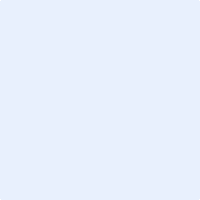 